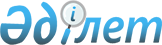 О внесении изменений в решение XII сессии Карагандинского областного маслихата от 14 марта 2013 года № 129 "О Правилах подготовки и проведения отопительного сезона в Карагандинской области"Решение Карагандинского областного маслихата от 22 июня 2023 года № 54. Зарегистрировано в Департаменте юстиции Карагандинской области 30 июня 2023 года № 6469-09
      Карагандинский областной маслихат РЕШИЛ:
      1. Внести в решение XII сессии Карагандинского областного маслихата от 14 марта 2013 года № 129 "О Правилах подготовки и проведения отопительного сезона в Карагандинской области" (зарегистрировано в Реестре государственной регистрации нормативных правовых актов за № 2311) следующие изменения:
      пункт 2 указанного решения изложить в новой редакции:
      "2. Контроль за исполнением данного решения возложить на постоянную комиссию областного маслихата по строительству, транспорту и коммунальному хозяйству.";
      приложения 6, 11, 12 к Правилам подготовки и проведения отопительного сезона в Карагандинской области, утвержденным указанным решением, изложить в новой редакции, согласно приложениям 1, 2, 3 к настоящему решению.
      2. Настоящее решение вводится в действие по истечении десяти календарных дней после дня его первого официального опубликования.
      форма Мероприятия по подготовке и сдаче объектов жизнеобеспечения (инженерные сети, электрические подстанции) к отопительному сезону _______________ г.г.
      по состоянию на "_____"_________________20___г.
      План выполнения мероприятий на "______" ____________20___г. - ______%
      Факт выполнения мероприятий на "______"____________20____г. - ______%
      продолжение таблицы Мероприятия по подготовке, сдаче локальных теплоисточников и завозу топлива на локальные теплоисточники к отопительному сезону _______________ г.г.
      по состоянию на "_____" _________________20___г.
      План выполнения мероприятий на "_____" _________________20___г. - ______%
      Факт выполнения мероприятий на "_____" _________________20____г. - _____% Мероприятия по подготовке и сдаче объектов жилья и соцкультбыта к отопительному сезону _______________ г.г.
      по состоянию на "_____" _________________20___г.
      План выполнения мероприятий на "_____" _________________20___г. - ______%
      Факт выполнения мероприятий на "_____" _________________20____г. - _____%
      продолжение таблицы
					© 2012. РГП на ПХВ «Институт законодательства и правовой информации Республики Казахстан» Министерства юстиции Республики Казахстан
				
      Председатель областного маслихата

Н. Кобжанов
Приложение 1 к решению
Карагандинского
областного маслихата
от 22 июня 2023 года
№ 54Приложение 6
к Правилам подготовки и проведения
отопительного сезона
в Карагандинской области"Утверждаю" (аким города/района)___________________ (подпись)___________________ (дата)
№
Наименование города/района
Тепловые сети, км
Тепловые сети, км
Тепловые сети, км
Тепловые сети, км
Водопроводные сети, км
Водопроводные сети, км
Водопроводные сети, км
Водопроводные сети, км
№
Наименование города/района
План
План периода
Факт
%
План
План периода
Факт
%
1
2
7
8
9
10
11
12
13
14
Канализационные сети, км
Канализационные сети, км
Канализационные сети, км
Канализационные сети, км
Линии электропередачи, км
Линии электропередачи, км
Линии электропередачи, км
Линии электропередачи, км
Подстанции, ед
Подстанции, ед
Подстанции, ед
Подстанции, ед
План
План периода
Факт
%
План
План периода
Факт
%
План
План периода
Факт
%
15
16
17
18
19
20
21
22
23
24
25
26Приложение 2 к решению
Карагандинского
областного маслихата
от 22 июня 2023 года
№ 54Приложение 11
к Правилам подготовки и проведения
отопительного сезона
в Карагандинской областиформа"Утверждаю" (аким города/района)___________________(подпись)__________________(дата)
№
Наименование города/района
Котельные, ед.
Котельные, ед.
Котельные, ед.
Котельные, ед.
Котельные, млн. тенге
Котельные, млн. тенге
Котельные, млн. тенге
Завоз угля для котельных, тыс.тонн
Завоз угля для котельных, тыс.тонн
Завоз угля для котельных, тыс.тонн
План
План периода
Факт
%
План
Факт
%
План
Факт
%
1
2
3
4
5
6
7
8
9
10
11
12Приложение 3 к решению
Карагандинского
областного маслихата
от 22 июня 2023 года
№ 54Приложение 12
к Правилам подготовки и проведения
отопительного сезона
в Карагандинской областиформа"Утверждаю" (аким города/района)___________________(подпись)__________________(дата)
№
Наименование города/района
Жилые дома:
Жилые дома:
Жилые дома:
Жилые дома:
Объекты образования:
Объекты образования:
Объекты образования:
Объекты образования:
Объекты здравоохранения:
Объекты здравоохранения:
Объекты здравоохранения:
Объекты здравоохранения:
№
Наименование города/района
План
План периода
Факт
%
План
План периода
Факт
%
План
План периода
Факт
%
1
2
3
4
5
6
7
8
9
10
11
12
13
14
Объекты культуры:
Объекты культуры:
Объекты культуры:
Объекты культуры:
Объекты спорта:
Объекты спорта:
Объекты спорта:
Объекты спорта:
План
План периода
Факт
%
План
План периода
Факт
%
15
16
17
18
19
20
21
22